Цена георешетки пластиковой двухосной ГР_СД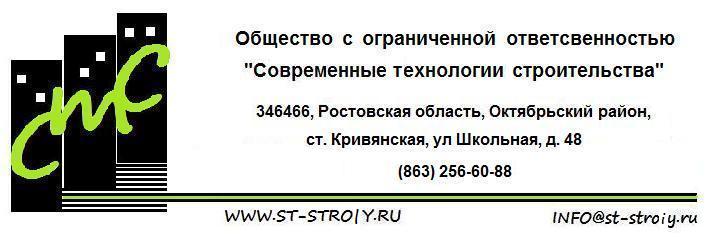 Тел.: (863) 256-60-88, 279-50-44факс: (8635) 26-06-68, 26-06-70www.st-stroiy.ru Наименование продукцииЕд. изм.В рулоне /В упаковкеЦена(руб.)Георешетка ГР_СД - 20 (20 кН/м)м²5068-25Георешетка ГР_СД - 30 (30 кН/м)м²5090-30Георешетка ГР_СД - 40 (40 кН/м)м²50115-50